接线方法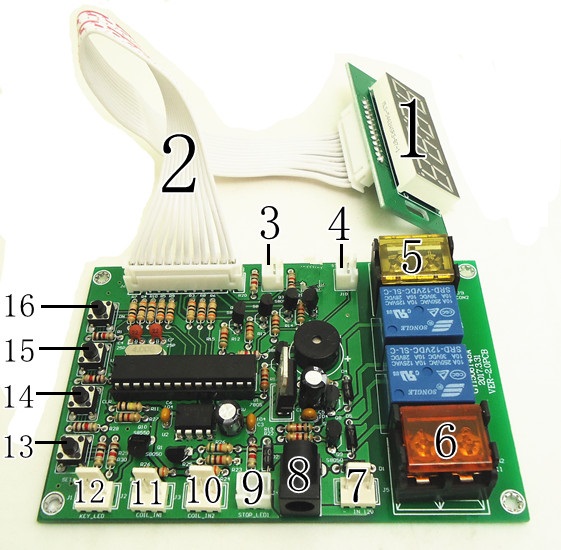 设定方法及代码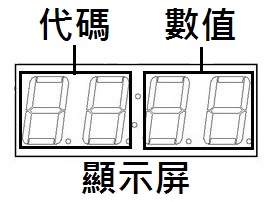 功能细节模式 01:02：设备扣费使用顺序：如同时启用设备5及设备6，设备5优先启动，如有余额再启动设备6。报错警示：尺寸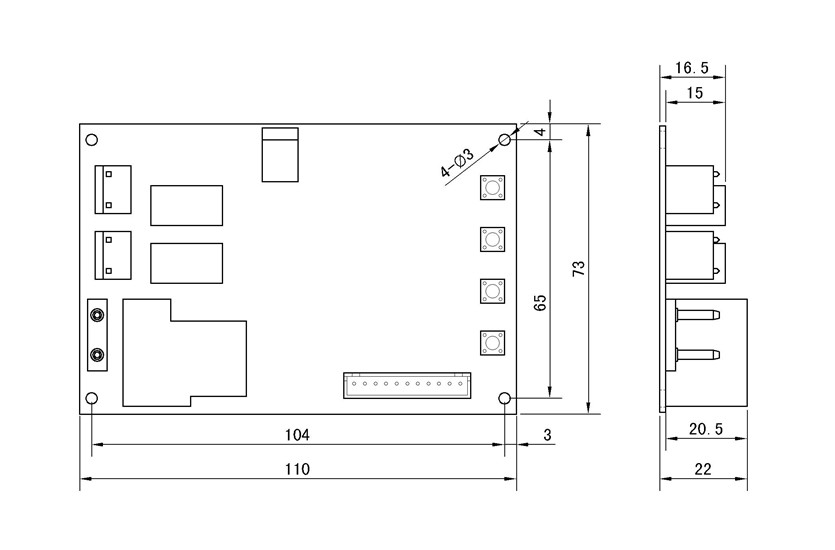 Attachment 1Example for Connection代码数值功能代码数值功能0101投币后启动0501-99个位及十位：设定1次扣费额，设备5需回传的信号数0102投币后再按按钮启动0600-30百位及千位：设定1次扣费额，设备5需回传的信号数0201-99设备5扣费金额0700-99个位及十位：设定设备5回传信号的最大值总数限制
备注：达到08及此设定值，报错警示0301-99设备6扣费金额0800-30百位及千位：设定设备5回传信号的最大值总数限制备注：达到此设定值及07，报错警示0401不带记忆0901-99设定1次扣费额，设备6需回传的信号数-个位及十位0402带记忆1000-30设定1次扣费额，设备6需回传的信号数-百位及千位备注：以下设定为不启用功能：如07及08皆设定00如11及12皆设定00备注：以下设定为不启用功能：如07及08皆设定00如11及12皆设定00备注：以下设定为不启用功能：如07及08皆设定00如11及12皆设定001100-99个位及十位：设定设备6回传信号的最大值总数限制
备注：达到12及此设定值，报错警示备注：以下设定为不启用功能：如07及08皆设定00如11及12皆设定00备注：以下设定为不启用功能：如07及08皆设定00如11及12皆设定00备注：以下设定为不启用功能：如07及08皆设定00如11及12皆设定001200-30百位及千位：设定设备6回传信号的最大值总数限制备注：达到此设定值及12，报错警示启用暂停状态启用暂停状态接口3：按一次按钮设备暂停工作接口3：按一次按钮接口12 – LED灯闪烁暂停后状态暂停后状态接口12：按一次按钮恢复使用暂停后，一分钟内如未恢复使用清除余额并复位警示代码错误动作显示屏显示：--:E2 10秒内未收到回传信号接口10输出5V及接地10秒内未收到回传信号显示屏显示：--:E3 设备5回传信号达到最大值接口4输出5V及接地设备5回传信号达到最大值接口9输出5V及接地设备6回传信号达到最大值显示屏显示：--:E4设备6回传信号达到最大值解除错误警示：按一次设定钮S3解除错误警示：按一次设定钮S3接口5或接口6接口10或接口11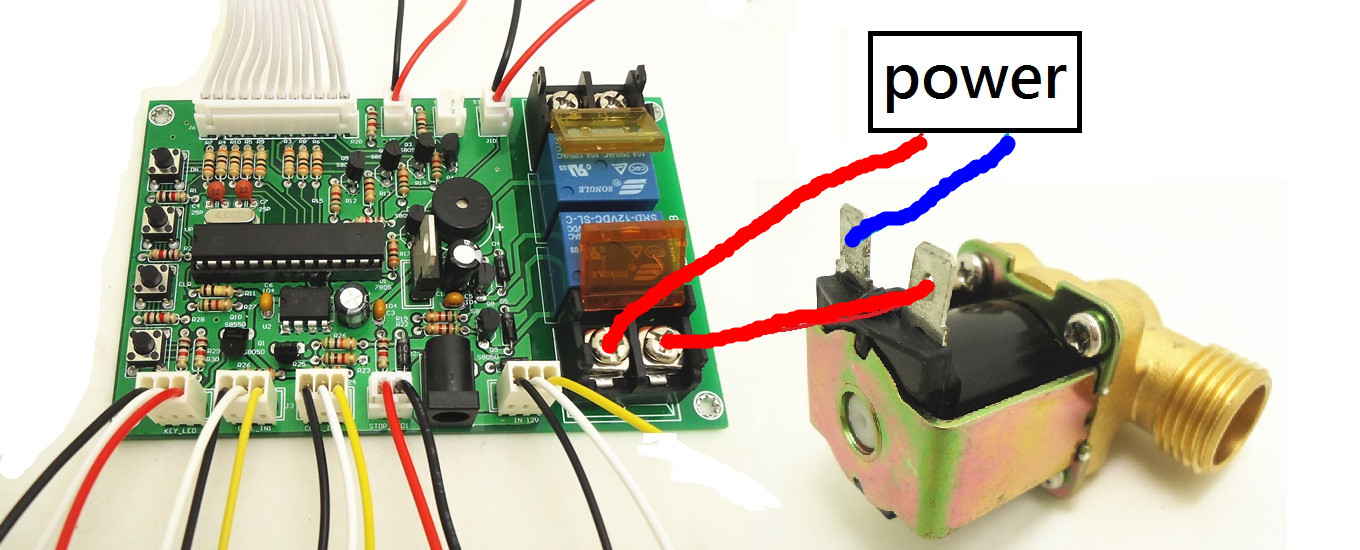 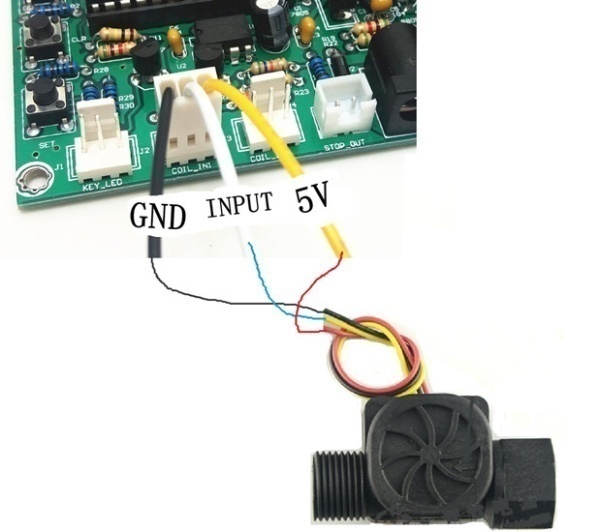 接口8接口12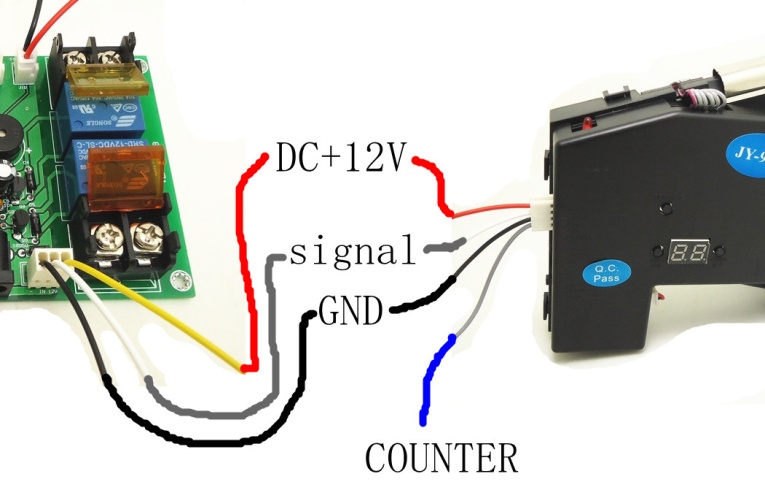 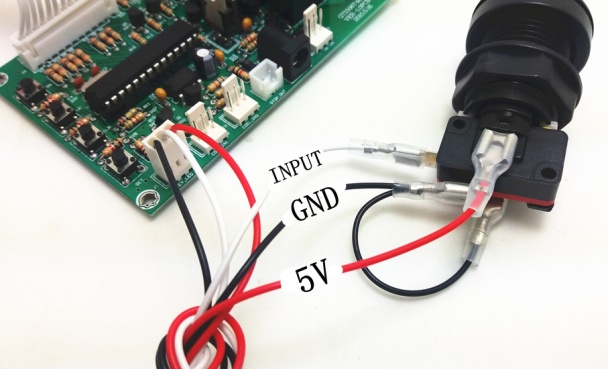 接口10或接口4 接口3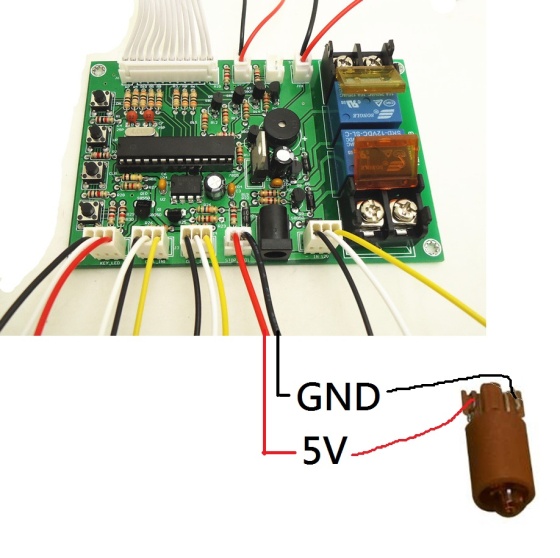 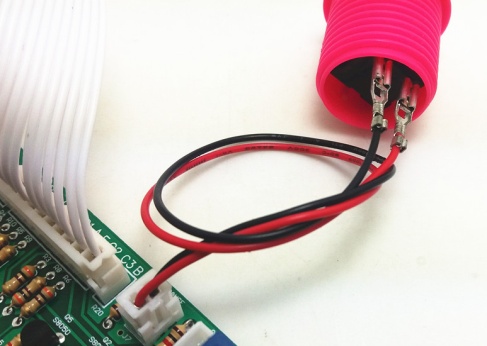 